             TMALAWI                             TWINNED WITH LINK PARISHES I            I                                      Give and it will be given to you… The measure you give shall be the measure you receive                 N                                                                                                                                                                                                                   Luke 6.38                                                                                                               Web Page: www.malawi-twin.org THE                                                                                          Newsletter No   74                                                                                                                                                                                                                   2018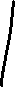 Dear Parishioners and FriendsOUR MALAWI-TWIN PROJECT has experienced yet another successful year.In 2017 we gave £34,942 We have been transferring funds to many organisations, including parishes, schools, colleges and seminaries for 16 years.   Last year was the second highest amount sent, beaten only by our record figure of 2016, in which we sent a double sized load in the container.This a wonderful demonstration of our continuing love and care for the people of Malawi.  They in turn keep us in their prayers; we have been told this very many times by our priests over the last 17 years.Before we go into our giving, it should be explained that we include a ‘notional giving’ figure which represents an estimated value of the contents of each Container.   This figure was calculated by Brian Wilkins after searching through charity shops and internet websites. Several years ago, he researched everything from computers and printers to shoes and socks!  Since then we have included this figure in our annual giving but never allowed for inflation, which makes this an increasingly conservative estimate.Now our actual Giving:£14,300 – Was sent to our three parishes for various projects,£ 6,5000 - Was sent for sponsorship of university students.£ 3,345 -   Was sent to our three parishes to buy Solar Lights.                (The result of Jill Davison’s appeal in November)                                                      £ 6,633 -  Was spent on our Container                 (Mainly items which cannot be obtained in Malawi)£10,200 – Were personal gifts to our priests and others by parish                 Families. £  85.50 -  Were our bank charges for transferring funds to Malawi.               (Our only – very small – adminstration costs)   